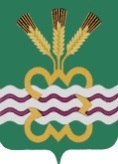 РОССИЙСКАЯ  ФЕДЕРАЦИЯСВЕРДЛОВСКАЯ  ОБЛАСТЬДУМА  КАМЕНСКОГО  ГОРОДСКОГО  ОКРУГА ШЕСТОЙ  СОЗЫВвнеочередное  заседание  РЕШЕНИЕ № 19            03 ноября 2016 года О внесении изменений в Нормы и правила по благоустройству территории муниципального образования «Каменский городской округ», утверждённые Решением Думы Каменского городского округа от 30.05.2013 г. № 121 «Об утверждении Норм и правил по благоустройству территории муниципального образования «Каменский городской округ»	В целях приведения в соответствие с действующим законодательством, руководствуясь Федеральным законом от 24.06.1998 года № 89-ФЗ «Об отходах производства и потребления», Федеральным законом от 06.10.2003 г. № 131-ФЗ «Об общих принципах организации местного самоуправления в Российской Федерации», Уставом муниципального образования «Каменский городской округ» Дума Каменского городского округаР Е Ш И Л А:1.  Внести  изменения в Нормы и правила по благоустройству территории муниципального образования «Каменский городской округ», утверждённые Решением Думы Каменского городского округа от 30.05.2013 года  № 121(далее Правила):1.1.  В пункте 1.2.1. Правил  абзац 6 изложить в новой редакции: «Газон - элемент благоустройства, в виде участка земли с произрастающей травой или предназначенный для произрастания травы, огражденный от тротуара, парковочных карманов, парковок и иных элементов дороги бордюрным камнем и (или) декоративным ограждением».1.2. Пункт 1.2.7. Правил изложить в новой редакции:«Отходы производства и потребления (далее - отходы) - вещества или предметы, которые образованы в процессе производства, выполнения работ, оказания услуг или в процессе потребления, которые удаляются, предназначены для удаления или подлежат удалению в соответствии с  Федеральным законом от 24.06.1998 года №89-ФЗ «Об отходах производства и потребления».1.3. Раздел 1 Правил - «Общие положения» дополнить пунктами 1.2.12, 1.2.13 следующего содержания:«1.2.12. Твердые коммунальные отходы (далее - отходы) - отходы, образующиеся в жилых помещениях в процессе потребления физическими лицами, а также товары, утратившие свои потребительские свойства в процессе их использования физическими лицами в жилых помещениях в целях удовлетворения личных и бытовых нужд. К твердым коммунальным отходам также относятся отходы, образующиеся в процессе деятельности юридических лиц, индивидуальных предпринимателей и подобные по составу отходам, образующимся в жилых помещениях в процессе потребления физическими лицами.1.2.13. Контейнерная площадка - оборудованное, огражденное место для установки емкостей для сбора твердых коммунальных отходов».1.4.В пункте 5.1. Правил  слова «Физическим и юридическим лицам рекомендуется»  заменить на слова  «Физические, юридические лица обязаны».1.5.  Пункт 5.1. Правил дополнить  абзацем следующего содержания:«Обязанность по содержанию земель или земельных участков, находящихся в государственной или муниципальной собственности и используемых физическими или юридическими лицами на основании разрешения, выданного в соответствии с земельным законодательством, возлагается на лиц, получивших такое разрешение».1.6.  Пункт 5.3. Правил дополнить подпунктами 5.3.23 и 5.3.24 следующего содержания:«5.3.23.Размещение на придомовой территории парковок, ограждений, малых архитектурных форм, детских, спортивных площадок, контейнерных площадок и площадок для складирования крупногабаритных отходов без согласования с организациями, эксплуатирующими инженерные сети.5.3.24. Складировать в контейнеры для твердых коммунальных отходов крупногабаритные отходы, обрезки деревьев, листья, уличный и дворовый смет, ртутьсодержащие отходы».1.7. Наименование раздела 7 Правил изложить в новой редакции:«Требования при обращении с твёрдыми коммунальными и крупногабаритными отходами».1.8. В пункте 7.1. Правил слова «бытового мусора (отходов потребления)» заменить  словами «твёрдых коммунальных отходов (далее по тексту ТКО)».1.9. В пункте 7.1. абзац 2 и абзац 3 изложить в новой редакции:«Для ТКО  применяются контейнеры, обеспечивающие механизированную выгрузку  мусора.На контейнеры наносится маркировка их собственника или эксплуатирующей организации».1.10. Пункты 7.3. и 7.4. изложить в новой редакции:«7.3. Вывоз ТКО из контейнеров организуется в соответствии с установленными требованиями санитарных правил.Вывоз крупногабаритных отходов производится не менее 2-х раза в месяц.7.4. Уборку контейнерных площадок от ТКО, выпавшего при выгрузке из контейнеров в мусоровоз, обязана производить организация, осуществляющая сбор и транспортирование твёрдых коммунальных отходов.Чистоту на контейнерной площадке  обеспечивают собственники частных жилых домов, собственники помещений в многоквартирном доме (в случае непосредственного управления многоквартирным домом), управляющие компании, ТСЖ.Уборка контейнерных площадок  осуществляется ежедневно».1.11.Пункт 7.5 Правил исключить.1.12.Пункты 7.6., 7.7., 7.8. Правил изложить в новой редакции: «7.6.Собственники твердых коммунальных отходов обязаны соблюдать требования законодательства в сфере обращения с отходами, в том числе заключать договоры на оказание услуг по обращению с твердыми коммунальными отходами с региональным оператором, в зоне деятельности которого образуются твердые коммунальные отходы и находятся места их сбора.7.7. При транспортировании ТКО физические и юридические лица обязаны не допускать загрязнения дорог, убирать образовавшиеся загрязнения.7.8. Физическим и юридическим лицам запрещается:- осуществлять слив жидких бытовых отходов в контейнеры с ТКО, на территорию дворов, газонов,  на дороги,  тротуары, в дренажную и ливневую канализацию;- допускать переполнение емкостей для сбора жидких отходов, образующихся в личных домовладениях, приводящее к их попаданию на поверхность земли, водоёмы, в колодцы инженерных сетей (теплотрассы, трассы  водоснабжения и водоотведения), а также разлив вблизи нецентрализованных источников водоснабжения (питьевые колодцы), дорог, тротуаров;- сжигать твердые коммунальные, в том числе крупногабаритные отходы».1.13.В абзаце 6 пункта 7.9 Правил слова  - «бытовой мусор» заменить на слова -«твёрдые коммунальные отходы».1.14. Пункт 8.2. Правил изложить в новой редакции:«8.2. Подрядчик по окончании  земляных работ обязан восстановить нарушенные  объекты (элементы) благоустройства».   1.15.В наименовании раздела 14 слова «настоящего порядка» заменить  словами «настоящих правил».2. Настоящее Решение опубликовать в газете «Пламя», разместить на официальном сайте муниципального образования «Каменский городской округ» и на официальном сайте Думы муниципального образования «Каменский городской округ».       3. Контроль исполнения настоящего Решения возложить на постоянный  Комитет Думы Каменского городского округа по социальной политике (В.Н. Соломеин).Глава Каменского городского округа                           		              С.А. Белоусов Председатель Думы Каменского городского округа			      В.И. Чемезов